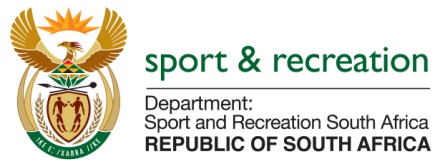 PARLIMENTARY QUESTION FOR THE MINISTERPARLIAMENTARY QUESTION NUMBER 2037 FOR WRITTEN REPLY IN THE NATIONAL ASSEMBLYQUESTION 2037Mr R W T Chance (DA) to ask the Minister of Sport and Recreation:What formal qualifications does each of his department's (a)(i) Chief Financial Officers and/or (ii) acting Chief Financial Officers and (b)(i) Directors-General and/or (ii) acting Directors-General possess ? NW2348EREPLY(a)(i) Chief Financial Officer – Bachelor of Commerce(a)(ii) Not applicable(b)(i) Director-General – Baccalareus Juris and Magister in Governance and Political Transformation(b)(ii) Not applicable